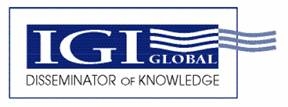 701 E. Chocolate Avenue   Hershey PA 17033-1240, USATel: 717/533-8845  Fax: 717/533-8661PERMISSION FORM[Copyright holder (or official representative thereof)] hereby indicates that [copyright holder] is the sole copyright owner of the following images included in the chapter, “[Chapter title],” to be published in the book, “[Book title]”: [list here the copyrighted images for which you are requesting permission].  [Copyright holder (or official representative thereof)] hereby grants IGI Global (formerly “Idea Group Inc.”) permission to publish said images with the following terms:non-exclusive world rights and permission to publish in all languages permission to publish in both print and electronic form permission to publish in this publication and any subsequent publication under one or more of the IGI Global imprints (including Information Science Reference, Medical Information Science Reference, and IGI Publishing)Permission is granted provided that each use of the image(s) is within the context of the chapter indicated above and that with each image caption, the following statement (or other statement deemed necessary by the copyright holder) is included: “© [copyright year] [copyright holder]. Used with permission.”Copyright Holder (or official representative thereof) Name (Please print): ___________________________________________________Copyright Holder (or official representative thereof) Signature: ___________________________________________________Date: ____________________ 